АДМИНИСТРАЦИЯ  МУНИЦИПАЛЬНОГО  ОБРАЗОВАНИЯ«МОНАСТЫРЩИНСКИЙ РАЙОН» СМОЛЕНСКОЙ ОБЛАСТИп о С т а н о в л Е Н И е_____________________________________________________________________________________от 03.20.2017  № 0312О внесении изменений в постановление Администрации муниципального образования «Монастырщинский район» Смоленской областиот 08.02.2016 №  21В связи с кадровыми изменениями в Администрации муниципального образования «Монастырщинский район» Смоленской области1. Внести в постановление Администрации муниципального образования «Монастырщинский район» Смоленской области от 08.02.2016 № 21 «Об утверждении Порядка уведомления представителя нанимателя муниципальными служащими, замещающими должности муниципальной службы в Администрации муниципального образования «Монастырщинский район» Смоленской области, о возникшем конфликте интересов или о возможности его возникновения» следующие изменения:в Приложении 1 к Порядку уведомления представителя нанимателя муниципальными служащими, замещающими должности муниципальной службы в Администрации муниципального образования «Монастырщинский район» Смоленской области, о возникшем конфликте интересов или о возможности его возникновения позицию «Главе Администрации муниципального образования «Монастырщинский район» Смоленской области» заменить позицией: «Главе муниципального образования «Монастырщинский район» Смоленской области».2. Старшему менеджеру Администрации муниципального образования «Монастырщинский район» Смоленской области Барановской А.Н. ознакомить под роспись муниципальных служащих, замещающих должности муниципальной службы в Администрации муниципального образования «Монастырщинский район» Смоленской области, с настоящим постановлением.3. Разместить настоящее постановление на официальном сайте Администрации муниципального образования «Монастырщинский район» Смоленской области.Глава муниципального образования «Монастырщинский район»Смоленской области                                                                                          В.Б. Титов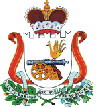 